MADONAS NOVADA PAŠVALDĪBA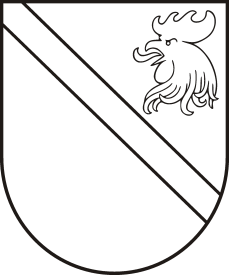 Reģ. Nr. 90000054572Saieta laukums 1, Madona, Madonas novads, LV-4801 t. 64860090, fakss 64860079, e-pasts: dome@madona.lv __________________________________________________________________________Apstiprinātsar Madonas novada domes28.07.2016. lēmumu Nr. 380(protokols Nr.15., 1.p.)Madonas novada pašvaldības Ētikas komisijas nolikumsIzdots saskaņā ar Madonas novada pašvaldības ētikas kodeksa 22.punktuI Vispārīgie noteikumiMadonas novada pašvaldības (turpmāk – “pašvaldība”) ētikas komisija (turpmāk – “komisija”) ir koleģiālā institūcija, kuras mērķis ir nostiprināt profesionālās ētikas normas pašvaldības darbā un veicināt, lai pašvaldības domes priekšsēdētājs, priekšsēdētāja vietnieks, deputāti (turpmāk visi kopā – “deputāti”), kā arī darbinieki, kas ir pašvaldības administrācijas un iestāžu, pagasta pārvalžu un to struktūrvienību, kā arī citu subjektu, kas pilda pašvaldības funkcijas vadītāji un darbinieki (turpmāk visi kopā – “darbinieki”) ievērotu Madonas novada pašvaldības ētikas kodeksa (turpmāk – “ētikas kodekss”) un sabiedrībā pieņemtās uzvedības normas pašvaldībā.II Komisijas izveidošana, sastāvs un darbības izbeigšanaKomisija sastāv no pieciem komisijas locekļiem, no kuriem viens ir komisijas priekšsēdētājs. Vismaz viens no komisijas locekļiem ir deputāts. Komisijas locekļi no sava vidus, atklāti balsojot, ar klātesošo balsu vairākumu ievēl komisijas priekšsēdētāju.Lēmumu par komisijas izveidošanu, tās personālo sastāvu, izmaiņām tās sastāvā un nolikumā pieņem pašvaldības dome.Komisija izbeidz savu darbību ar pašvaldības domes lēmumu.III Komisijas pienākumi un tiesībasKomisijai ir šādi pienākumi:Izskatīt sūdzības un iesniegumus, kā arī pieņemt ieteikuma rakstura lēmumus par  deputātu un darbinieku pieļautajiem ētikas kodeksa un sabiedrībā pieņemto uzvedības normu pārkāpumiem;Risināt ētiska rakstura konfliktus pašvaldībā;Konsultēt deputātus un darbiniekus ētikas jautājumos;Pēc nepieciešamības sniegt atzinumus pašvaldības domes priekšsēdētājam par ētikas kodeksa pārkāpumiem, un rekomendācijas darbinieku un deputātu rīcības uzlabošanai;Pēc nepieciešamības sniegt priekšlikumus un piedalīties ētikas kodeksa pilnveidošanā.Komisijai ir šādas tiesības:lūgt personu, kura iesniegusi sūdzību, un personu, par kuru sūdzība iesniegta, lietas  izskatīšanas   gaitā   sniegt   nepieciešamo informāciju;uzaicina piedalīties sēdē personu, kura iesniegusi sūdzību, un personu, par kuru sūdzība iesniegta;lemt par priekšlikumiem ētiku regulējošo iekšējo normatīvo aktu uzlabošanai un pilnveidošanai;pieņemt lēmumus ar ieteikuma raksturu.IV Komisijas darba organizācijaKomisija darbojas patstāvīgi un ir neatkarīga savā darbā.Komisijas darbs notiek sēdēs. Komisijas sēdi sasauc komisijas priekšsēdētājs ne vēlāk kā 10 (desmit) dienu laikā pēc iesnieguma par deputāta vai darbinieka rīcību saņemšanas vai pēc pašvaldības domes priekšsēdētāja, vai komisijas locekļa rakstveida pieprasījuma.Komisijas locekļus par gaidāmo sēdi komisijas priekšsēdētājs informē ne vēlāk kā trīs dienas pirms sēdes personīgi vai izmantojot e-pastu.Komisijas sēdes ir slēgtas.Komisija ir lemttiesīga, ja tajā piedalās vismaz trīs komisijas locekļi.Komisijas sēdes vada komisijas priekšsēdētājs, savukārt viņa prombūtnē viens no komisijas locekļiem, kuram to uzticējis komisijas priekšsēdētājs.Komisijas loceklis nevar piedalīties lēmuma pieņemšanā, ja viņš ir personiski ieinteresēts izskatāmajā jautājumā.Komisija pieņem lēmumu, atklāti balsojot. Lēmums ir pieņemts, ja par to nobalsojusi vairāk nekā puse no klāt esošajiem komisijas locekļiem. Vienāda balsu skaita gadījumā izšķirošā ir sēdes vadītāja balss. Komisijas sēdes protokolē, protokolā norādot sēdes norises vietu un laiku, dalībniekus, jautājuma saturu un apspriešanas gaitu, balsošanas rezultātus, pieņemto lēmumu. Protokolu paraksta visi komisijas locekļi, kas piedalījās sēdē, un to glabā pašvaldības lietvedībā.V Ētikas kodeksa pārkāpumu izskatīšanas kārtībaIesniegumu par deputātu vai darbinieku pieļautajiem ētikas kodeksa normu pārkāpumiem mēneša laikā no pārkāpuma izdarīšanas dienas deputāti, darbinieki un jebkura fiziska vai juridiska persona iesniedz pašvaldības domes priekšsēdētājam, kas ar rezolūciju nodod šo iesniegumu izskatīšanai komisijas priekšsēdētājam.Mēneša laikā no iesnieguma saņemšanas dienas komisija neatkarīgi un objektīvi, izvērtējot visus apstākļus, konstatē konkrētās rīcības ietekmi uz pašvaldības darbību un atbilstību ētikas kodeksa normām un pieņem ieteikuma rakstura lēmumu.Ja nepieciešams, komisija uzaicina piedalīties sēdē personu, kura iesniegusi sūdzību, un personu, par kuru sūdzība iesniegta. Abām personām ir tiesības sniegt paskaidrojumus un izteikt viedokli. Komisijai ir jānodrošina šo personu uzklausīšana dažādos laikos.Personai, kuras iespējamais pārkāpums tiek izskatīts sēdē, ir tiesības iepazīties ar lietas materiāliem, kā arī pieteikt noraidījumu komisijas loceklim, ja tam par pamatu ir šī nolikuma 13.punktā minētie apstākļi, norādot šos apstākļus.Ja pieteikts noraidījums, pārējie komisijas locekļi uzklausa locekli, kuram noraidījums pieteikts, un pieņem lēmumu par pieteikto noraidījumu.Ja noraidīts komisijas loceklis, lietu izskata bez šī locekļa.Rakstveida, motivētā lēmumā, kam ir ieteikuma raksturs, komisija norāda, vai pārkāpums ir pretrunā ar ētikas kodeksa normām, cik nozīmīgs ir šis pārkāpums un rekomendējamo rīcību, piemēram, publiska atvainošanās deputātam un/vai darbiniekam, lai novērstu ar pārkāpumu radītās negatīvās sekas un veicinātu tā atkārtotu nepieļaušanu.Pieņemto lēmumu komisijas priekšsēdētājs nodod personai, kura iesniegusi sūdzību, un personai, par kuru sūdzība iesniegta, pašvaldības domes priekšsēdētājam (lēmumu, kas pieņemts attiecībā uz deputātu) vai pašvaldības izpilddirektoram (lēmumu, kas pieņemts attiecībā uz darbinieku).Nav pieļaujama nekāda nelabvēlīgu seku radīšana personām, kas iesniegušas iesniegumu par pieļautajiem ētikas kodeksa normu pārkāpumiem.VI Komisijas atbildībaKomisija ir atbildīga par pieņemto lēmumu atbilstību ētikas kodeksa un šī nolikuma normām un šajā nolikumā paredzēto uzdevumu izpildi.Domes priekšsēdētāja vietnieks                                                                        A.Lungevičs